КРЕПС ВЛАГОСТОЙКАЯ БЕЛАЯ Шпаклевка цементнаяОписаниеКРЕПС ВЛАГОСТОЙКАЯ БЕЛАЯ – сухая строительная смесь на основе белого цемента, модифицированная специальными добавками, в том числе полимерными. При смешивании с водой образует пластичную растворную смесь. Затвердевший раствор обладает морозостойкостью и водостойкостью.  Подходит для ручного и машинного нанесения. Соответствует ГОСТ 33699-2015.НазначениеКРЕПС ВЛАГОСТОЙКАЯ БЕЛАЯ предназначена для финишного выравнивания стен и потолков при выполнении фасадных работ и работ во влажных помещениях по следующим основаниям: цементным, цементно-известковым штукатуркам; бетону и железобетону; в ванных комнатах, гаражах, подвалах. Подготовка основанияОснование должно быть прочным, твердым и очищенным от пыли, грязи, остатков старых красок, масляных пятен и незакрепленных частиц. Перед нанесением основание рекомендуется увлажнить или огрунтовать полимерной грунтовкой. Обработка сильновпитывающих оснований грунтовочным составом КРЕПС ГРУНТ обязательна.Рабочая температура основания, растворной смеси и окружающей среды должна быть не ниже +5°С.Приготовление раствораЗалить в 25 – 30 литровую емкость 6,6 – 7,2 л чистой воды комнатной температуры (15-20оC) и засыпать в нее  шпаклевочной смеси (мешок). Перемешать малоскоростным миксером, до получения однородной смеси. После выдержки 15 минут, перемешать повторно. При 20 0С приготовленная смесь сохраняет жизнеспособность не менее 4 часов. НанесениеШпаклевка наносится вручную при помощи стального шпателя или машинным способом. При послойном нанесении шпаклевки необходимо убедиться в том, что предыдущий слой полностью высох. При необходимости поверхность шлифуется абразивным материалом.  Максимальный слой нанесения в один прием до 5 мм.Первые сутки предохранять свежезашпаклеванную поверхность от перепадов температур, сквозняков и воздействия солнечных лучей.Очистка инструментаИнструмент очищается водой сразу после окончания работ. Воду, использованную для очистки инструмента, нельзя применять для приготовления новой смеси. Техника безопасностиЛица, занятые в производстве работ со смесями, должны быть обеспечены специальной одеждой и средствами индивидуальной защиты в соответствии с отраслевыми нормами.Упаковка и хранениеПоставляется в мешках по 5 кг и 20 кг.Хранить в упакованном виде на поддонах, избегая увлажнения и обеспечивая сохранность упаковки.Гарантийный срок – 12 месяцев с даты изготовления.Особенностивысокая морозостойкость; возможность создания идеально гладких и фактурных поверхностей;удобство в работе;значительный слой нанесения;экономичный расход материала.Технические данныеСмесь сухая шпаклевочная на цементном вяжущем для наружных и внутренних работ КРЕПС ВЛАГОСТОЙКАЯ БЕЛАЯ 240/2,0 ГОСТ 33699-2015Наименование показателяНормируемые значения Цвет белыйСредняя фракция0,06 ммРасход материала1,2-1,3 кг/ м²/1мм Количество воды затворения: - 1кг- 5 кг- 20 кг (мешок)0,33-0,36 л 1,65-1,8л6,6-7,2 лВремя пригодности раствора к использованию4 чПодвижностьПк3Максимальная  толщина слоя5 ммПрочность сцепления с бетоном  в возрасте 28 суток, не менее0,5 МПаПрочность при сжатии в возрасте  28 суток, не менее2 МПа (М20)Прочность на растяжение при изгибе, не менее1,0 МПаМарка по морозостойкости контактной зоныFкз25Водопоглощение (по массе), не более 15 % Водопоглощение при капиллярном подсосе, не более 0,4 кг/м2ч0,5Паропроницаемость, не менее0,04 мг/м*ч*ПаТемпература примененияот +5°С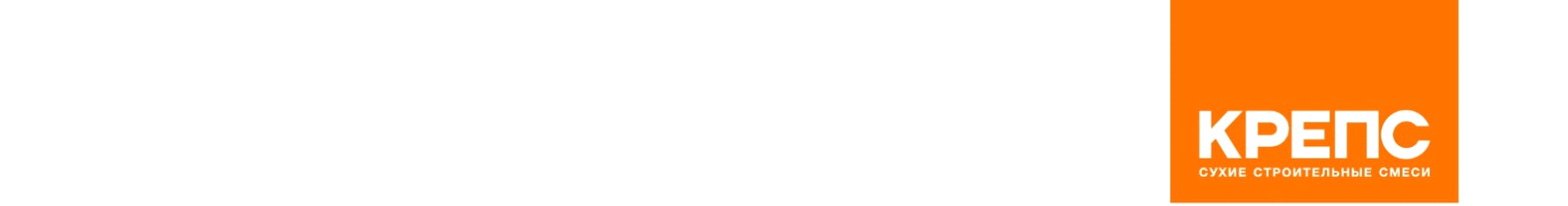 